Май  «Цветущая планета» 18-05.2020 – 22.05.2020Весна. Цветы. Классификация, значение в жизни человека. Цветение деревьев и кустарников.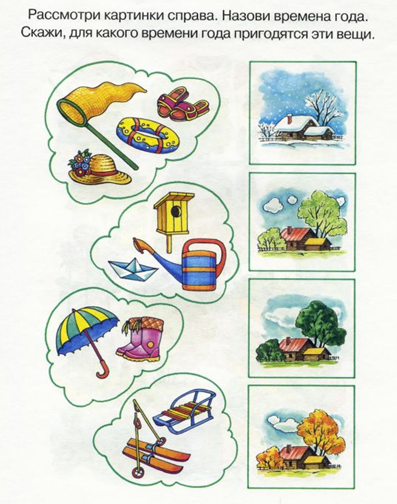 1.
2.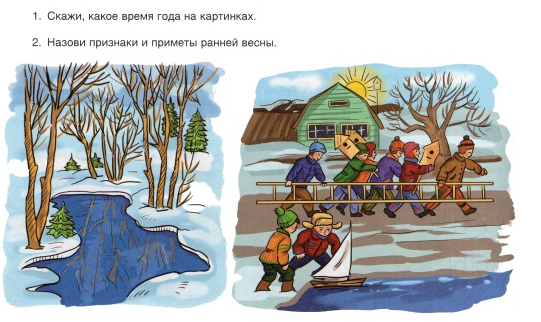 3. Разучите стихотворение на выбор: ВеснаВ.ЛунинПробудившись ото сна,
Кистью мягкою весна
На ветвях рисует почки
На полях — грачей цепочки,
Над ожившею листвой —
Первый росчерк грозовой,
А в тени прозрачной сада —
Куст сирени у ограды.Ландыш Солнце светит, шепчут листья.На полянке я один.Под кустом в траве росистойКто звенит динь-динь?Это ландыш серебристыйСмотрит в ласковую синь.Колокольчиком душистымОн звенит: динь-динь…Он звенит: динь-динь… (Н. Френкель)На могучем тополеДружно почки лопнули,А из каждой почкиВылезли листочки.Развернули трубочки,Распушили юбочки,Отряхнулись,Улыбнулись,И сказали:"Мы проснулись!"ПодснежникВ саду, где берёзки столпились гурьбой,Подснежника глянул глазок голубой.Сперва понемножкуЗелёную выставил ножку,Потом потянулся из всехсвоих маленьких силИ тихо спросил:«Я вижу, погода тепла и ясна;Скажите, ведь правда, что это весна?»П. С. Соловьёва4.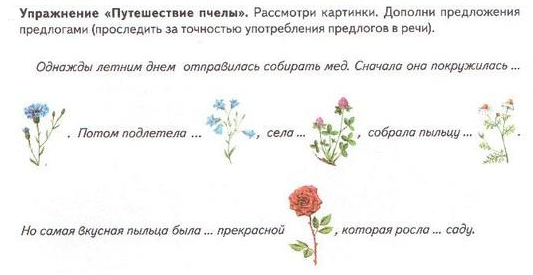 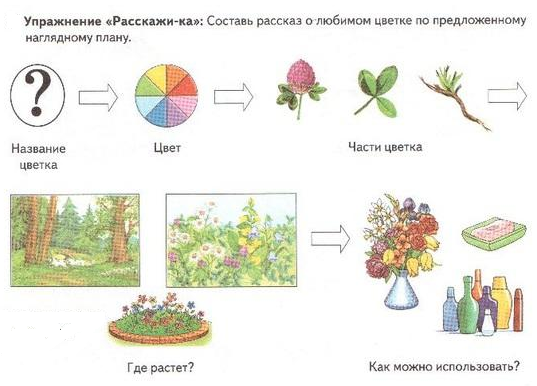 5.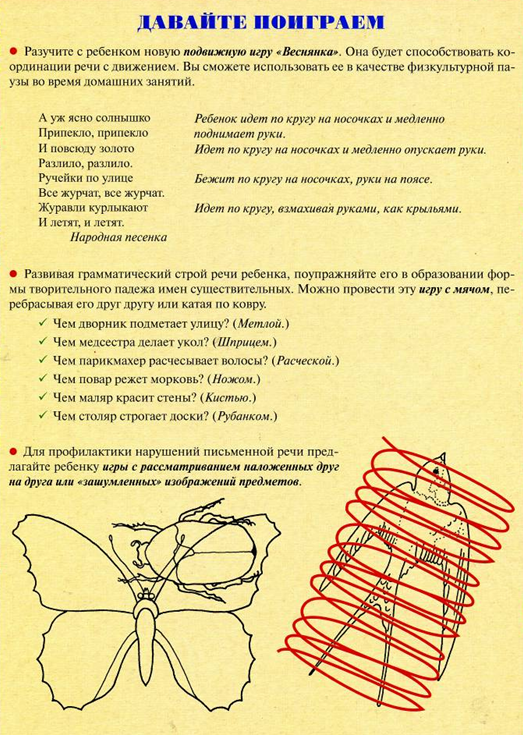 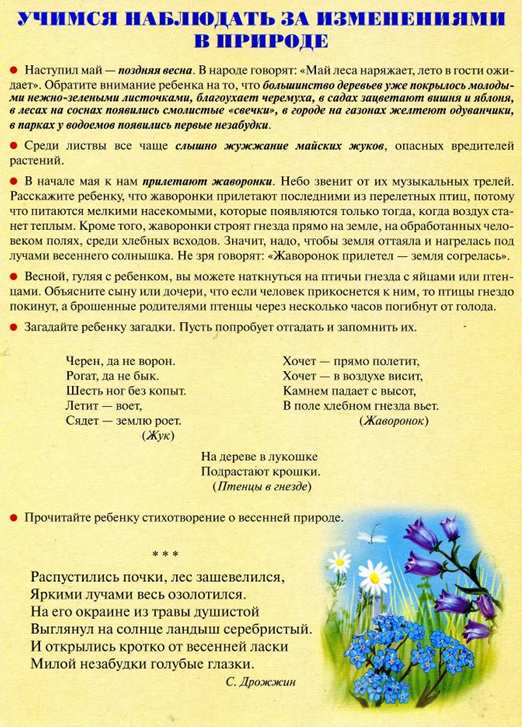 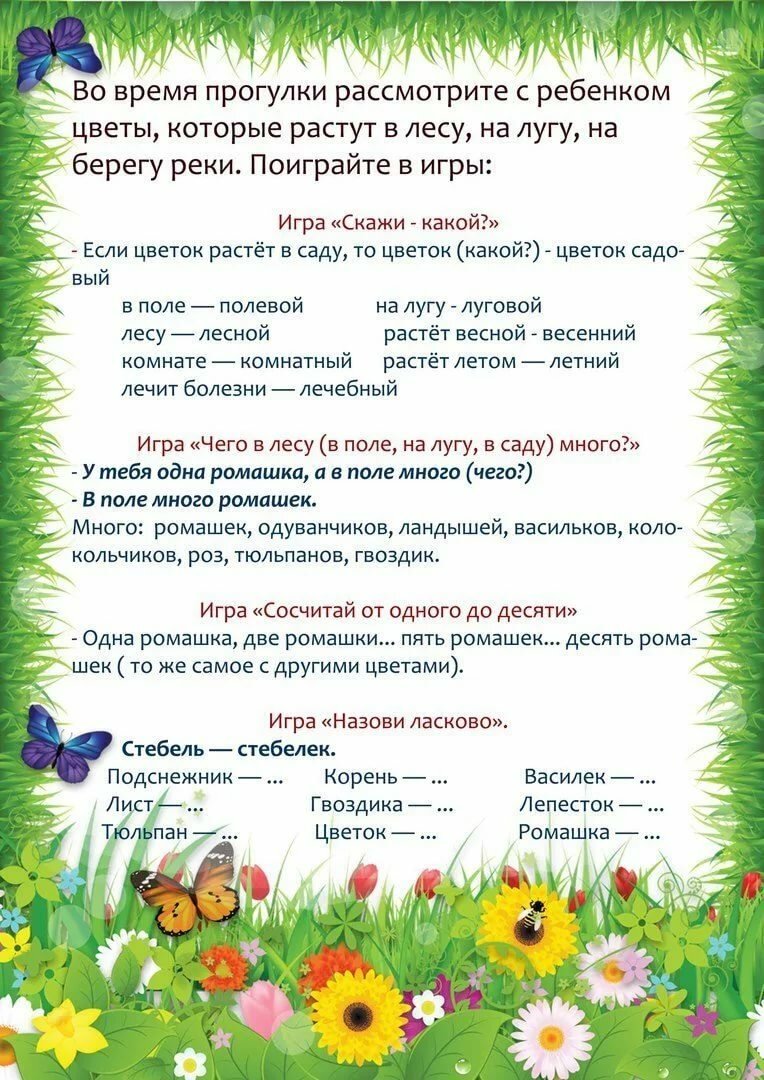 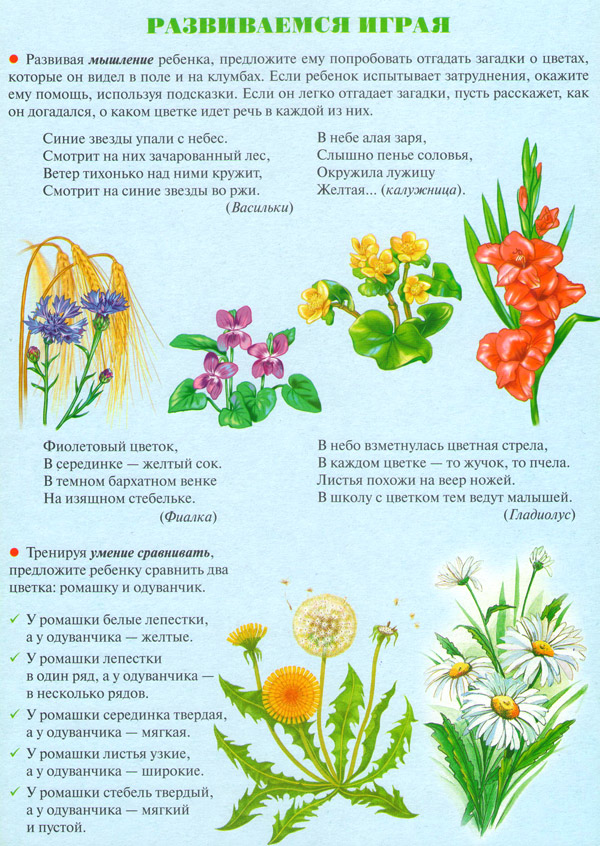 